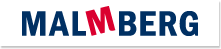 Actuele lesbrief Engels – Taking a Jab – uitwerkingActuele lesbrief WK 12 – A2 – Malmberg Engels 2020–2021Assignment 1a	ambulance – bandage – dentist – doctor – examination – exercise  – fever – first aid – fitness – hospital – injury – nurse – paramedic – pharmacist – psychologist – surgeon – surgery  – thermometer – toothache – wheelchair – wound – X–ray – etc.Assignment 2Assignment 3a	1	She is an essential worker. TRUE2	She works as a pharmacy assistant. TRUE3	Both her parents have got the COVID-19 vaccine. FALSE4	Both her parents have a weak immune system. TRUE5	She is afraid of needles. FALSE6	She received her first shot on March 6. TRUEb	What is true about Bronwyn?1	She is an essential worker. TRUE2	She is 19 years old. FALSE3	She works at a nursing home. TRUE4	She lives far away from her friends. FALSE5	She likes her job a lot. TRUE6	She is afraid of needles. TRUEc	3	The vaccine must first be tested for them. Also, kids often react stronger to vaccinesOpdrachtERK niveauOpdracht 1A2Opdracht 2A2Opdracht 3A2a handfulj.	a small amountvaccinem.	something that is injected into a person for protection against a diseasean essential workerk.	someone who does work that is important and necessarydosec.	the amount of a medicine etc. that is taken at one timeimmune systemn.	the system of the body that fights infection and diseasediseasei.	sicknessprescriptionso.	a written note from a doctor for the preparing and use of a medicinerecommendedb.	advisedgrown–upsa.	adultsnursing homeh.	a place where old or sick people can live and be taken care ofcare workerg.	a person whose job is to give care to people who are ill, disabled, etc.residentsf.	people who live in a particular placereceivedd.	gota good experiencel.	something that happes to you and makes you feel okaypainlesse.	not causing any pain